Crna Gora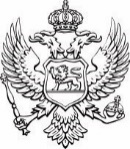 Ministarstvo prosvjete, nauke i inovacijaBroj: 05/1-01-604/24-4254/2Podgorica, 2. avgust 2024. godineNa osnovu člana 12 stav 2 Zakona o stručnom obrazovanju (»Službeni list RCG«, br. 64/02 i 49/07 i »Službeni list CG«, br. 45/10, 39/13, 47/17 i 145/21) i na osnovu člana 15 Zakona o gimnaziji (»Službeni list RCG«, br. 64/02 i 49/07 i »Službeni list CG«, br. 45/10, 39/13, 47/17 i 145/21), Ministarstvo prosvjete, nauke i inovacija raspisuje NAKNADNI KONKURSZA UPIS UČENIKA U I RAZRED SREDNJIH ŠKOLA U CRNOJ GORI ZA ŠKOLSKU 2024/2025. GODINUOPŠTI USLOVI 	Na Konkurs za upis u I razred srednje škole prijavljuju se kandidati koji su završili osnovnu školu i koji u vrijeme podnošenja prijave nijesu stariji od 17 godina. 	Prijava na Konkurs podnosi se 12, 13. i 14. avgusta 2024. godine (od 0 do 24 časa) i 15. avgusta 2024. godine (do 15 časova). Prijava na Konkurs podnosi se elektronski na adresu www.upisi.edu.me. Učenik koji prvi put koristi aplikaciju za upis potrebno je da se prethodno registruje.U toku trajanja roka za podnošenje prijava za upis u školu, komisija je dužna da svakog dana u 16 časova objavi ažuriranu rang listu kandidata, prijavljenih do 15 časova toga dana, radi njihovog informisanja o mjestu na rang listi. Rang lista se objavljuje na oglasnoj tabli škole i sadrži za svakog kandidata: ime, ime roditelja, odnosno staratelja, prezime, ostvareni broj bodova pojedinačno po kriterijumima koji se vrednuju za upis i ostvareni ukupan broj bodova.	Rang lista kandidata za upis u školu objavljuje se na oglasnoj tabli škole najkasnije do 20. avgusta 2024. godine. Nakon objavljivanja rang liste učenici podnose školi originalna svjedočanstva posljednja tri razreda osnovne škole i diplome o rezultatima s državnih i međunarodnih takmičenja, odnosno dodijeljenom priznanju u rokovima koje odredi škola. 	Učenici koji se upisuju u I razred srednjih škola oslobođeni su od plaćanja administrativne takse, u skladu sa članom 18 Zakona o administrativnim taksama („Službeni list CG“, broj 18/19).KRITERIJUMI ZA UPIS	I Kriterijumi za upis učenika u I razred gimnazije 	Upis učenika u I razred gimnazije vrši se na osnovu Pravilnika o načinu, postupku i vrednovanju kriterijuma za upis učenika u gimnaziju („Službeni list RCG“, broj 21/05 i „Službeni list CG“, br. 28/16, 18/18 i 96/22) i Rješenja o utvrđivanju minimalnog broja bodova potrebnih za upis u gimnaziju i četvorogodišnju stručnu školu za školsku 2024/2025. godinu, broj 05/1-01-604/24-3306/1 od 15. maja 2024. godine.Upis u gimnaziju se vrši na osnovu sljedećih kriterijuma:opšti uspjeh u posljednjem ciklusu osnovne škole;uspjeh na eksternoj provjeri znanja na kraju osnovnog obrazovanja;uspjeh iz Crnogorskog-srpskog, bosanskog, hrvatskog jezika i književnosti odnosno maternjeg jezika i književnosti, Matematike i nastavnih predmeta značajnih za sticanje obrazovanja u posljednjem ciklusu osnovne škole;rezultati sa državnih i međunarodnih takmičenja, odnosno dodijeljenog priznanja.Kao poseban uslov za upis u odjeljenje specijalističke gimnazije - matematičke, potrebno je da kandidat na eksternoj provjeri znanja iz Matematike ostvari ocjenu odličan (5). Izuzetno, kao poseban uslov za upis u odjeljenje specijalističke gimnazije - matematičke, potrebno je da kandidat na eksternoj provjeri znanja iz Matematike ostvari najmanje ocjenu dobar (3) i ostvari ocjenu odličan (5) u najmanje dva razreda trećeg ciklusa osnovne škole.	Kao poseban uslov za upis u odjeljenje specijalističke gimnazije - filološke, potrebno je da kandidat na eksternoj provjeri znanja iz Crnogorskog-srpskog, bosanskog, hrvatskog jezika i književnosti odnosno maternjeg jezika i književnosti ostvari ocjenu odličan (5) i iz stranog jezika, kao nastavnog predmeta koji je izabrao, ostvari ocjenu odličan (5). Izuzetno, kao poseban uslov za upis u odjeljenje specijalističke gimnazije - filološke, potrebno je da kandidat na eksternoj provjeri znanja iz Crnogorskog-srpskog, bosanskog, hrvatskog jezika i književnosti odnosno maternjeg jezika i književnosti i stranog jezika, kao nastavnog predmeta koji je izabrao, ostvari najmanje ocjenu dobar (3) i da iz tih predmeta ima ocjenu odličan (5) u najmanje dva razreda trećeg ciklusa osnovne škole.	Za upis u gimnaziju u kojoj se nastava izvodi na stranom jeziku kandidat u posljednjem ciklusu osnovne škole treba da ima ocjenu odličan (5) iz stranog jezika na kojem se izvodi nastava.	Kao poseban uslov za upis u odjeljenje specijalističke gimnazije - sportske, potrebno je da je kandidat:osvojio medalju na nacionalnom sportskom takmičenju;nastupao za nacionalnu reprezentaciju, u određenom sportu koji je na programu Olimpijskih i Paraolimpijskih igara;član kluba koji se takmiči u nacionalnom šampionatu u sportu koji je na programu Olimpijskih i Paraolimpijskih igara;osvojio medalju na nacionalnom školskom takmičenju;član školskog društva koji se takmiči na nacionalnom školskom takmičenju.Pripadnik romske i egipćanske populacije ostvaruje dodatnih šest (6) bodova po principu afirmativne akcije.Vrednovanje uspjeha na eksternoj provjeri znanja Za upis u opštu gimnaziju i odjeljenja specijalističke gimnazije vrednuje se uspjeh na eksternoj provjeri znanja iz nastavnog predmeta Crnogorski-srpski, bosanski, hrvatski jezik i književnost odnosno maternji jezik i književnost, Matematike i jednog predmeta koji učenik izabere, tako što ocjena odličan (5) nosi 10 bodova, ocjena vrlo dobar (4) nosi 7 bodova, ocjena dobar (3) nosi 4 boda, ocjena dovoljan (2) nosi 1 bod i ocjena nedovoljan (1) nosi 0 bodova.Vrednovanje opšteg uspjeha	Opšti uspjeh u posljednja tri razreda osnovne škole iskazuje se brojem bodova tako što se saberu srednje ocjene opšteg uspjeha u posljednja tri razreda i pomnože brojem tri (3). 	Ukupan broj bodova zaokružuje se na dvije decimale. Vrednovanje uspjeha iz nastavnih predmeta	Uspjeh iz Crnogorskog-srpskog, bosanskog, hrvatskog jezika i književnosti odnosno maternjeg jezika i književnosti, Matematike i dva nastavna predmeta od značaja za dalje školovanje u posljednjem ciklusu osnovne škole vrednuje se tako što se pojedinačne ocjene iz tih nastavnih predmeta saberu i njihov zbir podijeli sa brojem dva (2).	Nastavni predmeti od značaja za dalje školovanje pri upisu učenika u I razred opšte gimnazije su strani jezik i Fizika.Vrednovanje rezultata na takmičenju i priznanja	Rezultati učenika osnovne škole postignuti na pojedinačnim takmičenjima iz nastavnih predmeta vrednuju se na način što se kandidatu koji je u posljednjem ciklusu osnovne škole osvojio jedno od prva tri mjesta, nagrade, odnosno medalje dodjeljuju sljedeći bodovi:međunarodno takmičenje: prvo mjesto, prva nagrada, odnosno zlatna medalja - 20 bodova; drugo mjesto, druga nagrada, odnosno srebrna medalja - 18 bodova; treće mjesto,  treća nagrada, odnosno bronzana medalja - 15 bodova;državno takmičenje: prvo mjesto, odnosno prva nagrada - 15 bodova; drugo mjesto, odnosno druga nagrada - 13 bodova; treće mjesto, odnosno treća nagrada - 10 bodova.U slučaju kada kandidat iz jednog nastavnog predmeta osvoji pojedinačna mjesta, nagrade odnosno medalje na više nivoa takmičenja, uzima se u obzir najbolji ostvareni rezultat, odnosno najveći broj bodova osvojen na jednom nivou takmičenja.U slučaju kada kandidat iz dva ili više nastavnih predmeta osvoji po jedno ili više pojedinačnih mjesta, nagrada, odnosno medalja, bodovi iz svih nastavnih predmeta sabiraju se po nivoima takmičenja, pri čemu se uzima u obzir najbolji ostvareni rezultat, odnosno najveći broj bodova osvojen na jednom nivou takmičenja.Diploma „Luča“ vrednuje se sa 12 bodova.Vrednovanje sportskih uspjeha i rezultataZa upis u odjeljenje specijalističke gimnazije - sportske, potrebno je da je kandidat:osvojio medalju na nacionalnom sportskom takmičenju, što nosi 10 bodova;nastupao za nacionalnu reprezentaciju, u određenom sportu koji je na programu Olimpijskih i Paraolimpijskih igara, što nosi 8 bodova;član kluba koji se takmiči u nacionalnom šampionatu u sportu koji je na programu Olimpijskih i Paraolimpijskih igara, što nosi 6 bodova;osvojio medalju na nacionalnom školskom takmičenju, što nosi 4 boda;član školskog društva koji se takmiči na nacionalnom školskom takmičenju, što nosi 2 boda.Kada kandidat ostvari uspjeh u određenom sportu koji nije na programu Olimpijskih i Paraolimpijskih igara ostvareni rezultati se vrednuju sa 4 odnosno 3 boda.Vrednovanje sportskih uspjeha, odnosno učešća na nacionalnom sportskom takmičenju i na nacionalnom školskom takmičenju vrši se na osnovu potvrde kluba odnosno školskog društva.Vrednovanje učešća za nacionalnu reprezentaciju ili u nacionalnom šampionatu u određenom sportu koji je na programu Olimpijskih i Paraolimpijskih igara vrši se na osnovu potvrde Crnogorskog olimpijskog komiteta. Prednost imaju kandidati s ostvarenim najboljim sportskim rezultatima.Rangiranje kandidata za upisKandidati za upis u gimnaziju rangiraju se prema ukupnom broju bodova ostvarenom po svim osnovama koje se vrednuju za upis na jedinstvenoj rang listi. Kada više kandidata ostvari isti broj bodova, prednost u rangiranju imaju kandidati koji su osvojili veći broj bodova: 1. na eksternoj provjeri znanja na kraju osnovnog obrazovanja; 2. po osnovu opšteg uspjeha u posljednjem ciklusu osnovne škole; 3. po osnovu ocjena iz nastavnih predmeta Crnogorski-srpski, bosanski, hrvatski jezik i književnost odnosno maternji jezik i književnost, Matematika i dva nastavna predmeta od značaja za dalje školovanje u posljednjem ciklusu osnovne škole.Pravo na prigovorNa utvrđenu rang listu kandidat za upis ili njegov roditelj mogu podnijeti prigovor nastavničkom vijeću gimnazije u roku od tri dana od dana objavljivanja rang liste na oglasnoj tabli. Po prigovoru, nastavničko vijeće je dužno da odluči u roku od tri dana od dana podnošenja prigovora. Protiv odluke nastavničkog vijeća može se pokrenuti upravni spor.II Kriterijumi za upis učenika u I razred stručnih škola 	Upis učenika u I razred stručnih škola određuje se na osnovu Pravilnika o vrednovanju kriterijuma za upis učenika u stručnu školu („Službeni list RCG“, broj 21/05 i „Službeni list CG“, broj 18/18) i Rješenja o utvrđivanju minimalnog broja bodova potrebnih za upis u gimnaziju i četvorogodišnju stručnu školu za školsku 2024/2025. godinu, broj 05/1-01-604/24-3306/1 od 15. maja 2024. godine.Provjera posebne nadarenosti odnosno sposobnosti za upis vrši se u skladu sa Pravilnikom. Sadržaj provjere posebne nadarenosti odnosno sposobnosti utvrđen je obrazovnim programom, a postignuti uspjeh se vrednuje na način propisan Pravilnikom. 	Upis učenika u prvi razred trogodišnje, odnosno četvorogodišnje stručne škole vrši se na osnovu sljedećih kriterijuma:opšteg uspjeha u posljednjem ciklusu osnovne škole;uspjeha na eksternoj provjeri znanja na kraju osnovnog obrazovanja;uspjeha iz dva nastavna predmeta u posljednjem ciklusu osnovne škole koji su značajni za sticanje obrazovanja;rezultata s državnih i međunarodnih takmičenja, odnosno dodjele priznanja.Za upis u školu u kojoj se nastava izvodi na stranom jeziku kandidat u posljednjem ciklusu osnovne škole treba da ima ocjenu odličan (5) iz stranog jezika na kojem se izvodi nastava.Pripadnik romske i egipćanske populacije ostvaruje dodatnih šest (6) bodova po principu afirmativne akcije.Vrednovanje opšteg uspjehaOpšti uspjeh u posljednjem ciklusu osnovne škole iskazuje se brojem bodova tako što se saberu srednje ocjene opšteg uspjeha u posljednja tri razreda i pomnože brojem tri (3). Ukupan broj bodova zaokružuje se na dvije decimale. Vrednovanje uspjeha na eksternoj provjeri znanjaUspjeh na eksternoj provjeri znanja u završnom razredu osnovne škole iz nastavnog predmeta Crnogorski-srpski, bosanski, hrvatski jezik i književnost odnosno maternji jezik i književnost, Matematike i jednog predmeta po izboru učenika vrednuje se tako što ocjena odličan (5) nosi 10 bodova, ocjena vrlo dobar (4) nosi 7 bodova, ocjena dobar (3) nosi 4 boda, ocjena dovoljan (2) nosi 1 bod i ocjena nedovoljan (1) nosi 0 bodova.Vrednovanje uspjeha iz nastavnih predmeta u  posljednjem ciklusu osnovne škole koji su značajni za sticanje obrazovanjaUspjeh iz dva nastavna predmeta u posljednjem ciklusu osnovne škole od značaja za sticanje obrazovanja vrednuju se tako što se saberu ocjene iz tih nastavnih predmeta, a dobijeni zbir je broj bodova.Nastavni predmeti od značaja za sticanje nivoa stručnog obrazovanja u srednjim stručnim školama po sektorima i podsektorima su dati u sljedećoj tabeli: III Posebna nadarenost odnosno sposobnostUkoliko je obrazovnim programom kao poseban uslov za upis određena provjera posebne nadarenosti odnosno sposobnosti (umjetničke škole i dr.), umjesto vrednovanja uspjeha iz dva nastavna predmeta od značaja za sticanje obrazovanja, vrednuje se posebna nadarenost odnosno sposobnost.Posebna nadarenost odnosno sposobnost vrednuje se tako što se pokazana posebna nadarenost odnosno sposobnost ocjenjuju uspjehom: nedovoljan (1) vrednuje se 0 bodova, dovoljan (2) vrednuje se 10 bodova, dobar (3) vrednuje se 22 boda, vrlo dobar (4) vrednuje se 34 boda i odličan (5) vrednuje se 46 bodova. Kandidat koji ima najmanje 10 bodova na provjeri posebne nadarenosti odnosno sposobnosti stiče pravo na upis, odnosno rangiranje saglasno Pravilniku. Opšti uspjeh u posljednjem ciklusu osnovne škole vrednuje se na isti način kao u drugim stručnim školama. Vrednovanje rezultata na takmičenju odnosno dodijeljenog priznanja	Rezultati učenika osnovne škole postignuti na pojedinačnim takmičenjima iz nastavnih predmeta vrednuju se na način što se kandidatu koji je u posljednjem ciklusu osnovne škole osvojio jedno od prva tri mjesta, nagrade, odnosno medalje dodjeljuju sljedeći bodovi:međunarodno takmičenje: prvo mjesto, prva nagrada, odnosno zlatna medalja - 20 bodova; drugo mjesto, druga nagrada, odnosno srebrna medalja - 18 bodova; treće mjesto,  treća nagrada, odnosno bronzana medalja - 15 bodova;državno takmičenje: prvo mjesto, odnosno prva nagrada - 15 bodova; drugo mjesto, odnosno druga nagrada - 13 bodova; treće mjesto, odnosno treća nagrada - 10 bodova.	U slučaju kada kandidat iz jednog nastavnog predmeta osvoji pojedinačna mjesta, nagrade odnosno medalje na više nivoa takmičenja, uzima se u obzir najbolji ostvareni rezultat, odnosno najveći broj bodova osvojen na jednom nivou takmičenja.	U slučaju kada kandidat iz dva ili više nastavnih predmeta osvoji po jedno ili više pojedinačnih mjesta, nagrada, odnosno medalja, bodovi iz svih nastavnih predmeta sabiraju se po nivoima takmičenja, pri čemu se uzima u obzir najbolji ostvareni rezultat, odnosno najveći broj bodova osvojen na jednom nivou takmičenja.Diploma „Luča“ vrednuje se 12 bodova.Rangiranje kandidata za upis	Kandidati za upis u srednju stručnu školu rangiraju se prema ukupnom broju bodova ostvarenom po svim osnovama koje se vrednuju za upis na jedinstvenoj rang listi. 	Kada više kandidata ostvari isti broj bodova, prednost u rangiranju imaju kandidati koji su osvojili veći broj bodova po osnovu: opšteg uspjeha u posljednja tri razreda osnovne škole;uspjeha iz dva nastavna predmeta od značaja za sticanje obrazovanja, odnosno posebne nadarenosti odnosno sposobnosti.	Komisija koju obrazuje direktor škole utvrđuje rang listu kandidata u roku koji je predviđen ovim Konkursom. Utvrđena rang lista objavljuje sa na oglasnoj tabli u prostorijama škole. Pravo na prigovorNa utvrđenu rang listu, kandidat ili njegov roditelj mogu podnijeti prigovor nastavničkom vijeću škole u roku od tri dana od dana objavljivanja rang liste na oglasnoj tabli. Po prigovoru, nastavničko vijeće je dužno da odluči u roku od tri dana od dana podnošenja prigovora. Protiv odluke nastavničkog vijeće može se pokrenuti upravni spor.1. JU Srednja mješovita škola Andrijevica	1) Opšta gimnazija				                        		                   8 učenikaPoljoprivreda, prehrana i veterina	Obrazovni programi (nivo IV1)1) Agrotehničar / Veterinarski tehničar 		                                   12+12 učenikaObrazovni program (nivo III)1) Proizvođač prehrambenih proizvoda*		                                           7 učenika2. JU Srednja stručna škola Bar	Poljoprivreda, prehrana i veterina        Obrazovni program (nivo IV1)						1) Agrotehničar 	                                                   			      4 učenikaSaobraćaj i komunikacijeObrazovni program (nivo IV1)	1) Brodomašinski tehničar 					                              4 učenika3. JU Srednja ekonomsko-ugostiteljska škola BarEkonomija i pravoObrazovni programi (nivo IV1)1) Ekonomski tehničar 					                             13 učenika2) Pravno-administrativni tehničar 				                             17 učenikaTurizam, trgovina i ugostiteljstvo	 Obrazovni programi (nivo IV1)1) Hotelsko-turistički tehničar					                             22 učenika2) Gastronom							                             13 učenikaObrazovni programi (nivo III)1) Konobar*/ Kuvar*						                       12+14 učenika2) Kuvar* 	                                  1 učenik3) Prodavač* 	 	                             19 učenika4. JU Gimnazija »Panto Mališić« Berane1) Opšta gimnazija					                                         55 učenika5. JU Srednja stručna škola »Vukadin Vukadinović« Berane	Saobraćaj i komunikacijeObrazovni program (nivo IV1)1) Tehničar drumskog saobraćaja 			                                          3 učenikaMašinstvo i obrada metalaObrazovni program (nivo III)                                                                          1) Automehaničar*  			                                                                  3 učenikaŠumarstvo i obrada drveta	Obrazovni programi (nivo IV1)1) Šumarski tehničar / Tehničar obrade drveta                                              12+14 učenika	Turizam, trgovina i ugostiteljstvoObrazovni program (nivo IV1)1) Hotelsko-turistički tehničar 			                                                     17 učenikaObrazovni programi (nivo III)1) Konobar*				    20 učenika 2) Kuvar*	                                         8 učenika Ekonomija i pravo Obrazovni program (nivo IV1)1) Ekonomski tehničar 				   	                            17 učenika6. JU Srednja stručna škola Berane	ElektrotehnikaObrazovni programi (nivo IV1)			1) Elektrotehničar energetike 					                            24 učenika 2) Elektrotehničar računarskih sistema i mreža		                            23 učenikaObrazovni programi (nivo III)	1) Elektroinstalater* / Instalater sistema obnoljivih izvora električne energije*                                                                                                                     1+9 učenikaInformaciona tehnologijaObrazovni program (nivo IV1)	1) Elektrotehničar za razvoj veb i mobilnih aplikacija		                            11 učenika  7. JU Srednja medicinska škola »Dr Branko Zogović« BeraneZdravstvo i socijalna zaštitaObrazovni program (nivo IV1)1) Zdravstveni tehničar					                             28 učenika8. JU Gimnazija »Miloje Dobrašinović« Bijelo Polje1) Opšta gimnazija					                                         36 učenika2) Odjeljenje sportske gimnazije    			                                         19 učenika9. JU Srednja stručna škola Bijelo Polje	Mašinstvo i obrada metala / Mehatronika							Obrazovni program (nivo IV1)1) Tehničar automehatronike 				                                          8 učenikaObrazovni programi (nivo III)1) CNC operater* / Instalater termotehničkih sistema*	                                    10+3 učenika2) Mehaničar energetskih postrojenja* 					      7 učenikaTurizam, trgovina i ugostiteljstvo / Poljoprivreda, prehrana i veterina            Obrazovni programi (nivo IV1)1) Hotelsko-turistički tehničar				                                          7 učenika2) Tehničar prodaje / Prehrambeni tehničar                                                    8+10 učenikaObrazovni programi (nivo III)1) Prodavač* 				               	                                        11 učenika2) Konobar*					                                                      6 učenikaPoljoprivreda, prehrana i veterina            Obrazovni programi (nivo III)1) Proizvođač prehrambenih proizvoda* / Pekar*  	                                    4+12 učenika10. JU Srednja elektro-ekonomska škola Bijelo PoljeElektrotehnika Obrazovni programi (nivo IV1)1) Elektrotehničar računarskih sistema i mreža                                                     6 učenika2) Elektrotehničar energetike       				                              6 učenikaObrazovni programi (nivo III) 1) Elektroinstalater* / Instalater sistema obnovljivih izvora električne energije*			               	                                                                                     9+12 učenika      2) Monter elektronske komunikacione infrastrukture*				      6 učenika 						Informaciona tehnologijaObrazovni program (nivo IV1)1) Elektrotehničar za razvoj veb i mobilnih aplikacija	                              7 učenikaEkonomija i pravo Obrazovni programi (nivo IV1)1) Ekonomski tehničar	 		                                                                   8 učenika2) Pravno-administrativni tehničar 			                                           3 učenika            Zdravstvo i socijalna zaštita            Obrazovni program (nivo III)            1) Kozmetičar*			                                                                              7  učenika11. JU Srednja mješovita škola »Danilo Kiš« Budva1) Opšta gimnazija						         		    26 učenika2) Odjeljenje sportske gimnazije				                            12 učenikaTurizam, trgovina i ugostiteljstvoObrazovni programi (nivo IV1)1) Gastronom							                            18 učenika2) Restorater							                            10 učenikaObrazovni programi (nivo III)1) Poslastičar*                                                                                                        3 učenika2) Konobar*			    14 učenika            Zdravstvo i socijalna zaštita            Obrazovni program (nivo IV1)	1) Zdravstveni tehničar				                                          2 učenika12. JU Gimnazija Cetinje1) Opšta gimnazija					                                         25 učenika13. JU Srednja stručna škola Cetinje	Turizam, trgovina i ugostiteljstvo	Obrazovni programi (nivo III)1) Prodavač*/Kuvar*			  	                                                   9+6 učenikaInterdisciplinarna područja / Oblast saobraćajObrazovni program (nivo IV1)	1) Tehničar za špediciju, carinu i organizaciju transporta                                      27 učenika            Usluge            Obrazovni program (nivo III)1) Frizer*							                             16 učenika14. JU Gimnazija »Petar I Petrović Njegoš« Danilovgrad1) Opšta gimnazija				                                                       7 učenika15. JU Srednja mješovita škola Golubovci1) Opšta gimnazija					                                         45 učenika2) Odjeljenje sportske gimnazije         		                                                       3 učenika	Poljoprivreda, prehrana i veterina	Obrazovni programi (nivo IV1) 1) Agrotehničar / Veterinarski tehničar                                                                  8+1 učenikaEkonomija i pravo	Obrazovni program (nivo IV1)	1) Ekonomski tehničar				                                                     19 učenikaTurizam, trgovina i ugostiteljstvo	Obrazovni program (nivo IV1)	1) Gastronom 						    	                             14 učenikaObrazovni programi (nivo III)1) Kuvar*   						                                           3 učenika2) Konobar*						                                         17 učenika16. JU Srednja mješovita škola »Ivan Goran Kovačić« Herceg Novi1) Opšta gimnazija					                                         47 učenikaTurizam, trgovina i ugostiteljstvoObrazovni program (nivo III)1) Prodavač*   					                                                     17 učenikaGrađevinarstvo i uređenje prostoraObrazovni program (nivo IV1)1) Tehničar za arhitekturu i dizajn enterijera 	 	  	                                 1 učenikUslugeObrazovni program (nivo III)1) Frizer*							                               4 učenika17. JU Srednja mješovita škola »Braća Selić« Kolašin1) Opšta gimnazija					                                           7 učenika	Ekonomija i pravo Obrazovni program (nivo IV1)1) Ekonomski tehničar					                                           9 učenikaTurizam, trgovina i ugostiteljstvoObrazovni programi (nivo III)1) Kuvar*/Konobar*				                                                   3+5 učenika18. JU Gimnazija Kotor 1) Opšta gimnazija			                                                                 35 učenika2) Odjeljenje filološke gimnazije	                                                                 10 učenika3) Odjeljenje matematičke gimnazije		                                                       21 učenik19. JU Škola za osnovno i srednje muzičko obrazovanje »Vida Matjan« Kotor	Humanistika i umjetnostObrazovni programi (nivo IV1)1) Muzički izvođač - trubač					                                 1 učenik2) Muzički saradnik						                               8 učenika3) Muzički izvođač - klavirista					                               4 učenika4) Muzički izvođač - flautista	 			                                           2 učenika5) Muzički izvođač - klarinetista				                                 1 učenik6) Muzički izvođač - saksofonista				                                 1 učenik7) Muzički izvođač - solo pjevač					                   2 učenika20. JU Srednja mješovita škola »Vuksan Đukić« Mojkovac1) Opšta gimnazija 						                                 1 učenikTurizam, trgovina i ugostiteljstvoObrazovni program (nivo IV1)1) Hotelsko-turistički tehničar					                             18 učenikaObrazovni programi (nivo III)1) Kuvar*/Konobar*			                   		                         3+10 učenikaInterdisciplinarna područja / Oblast saobraćajObrazovni program (nivo IV1)1) Tehničar za špediciju, carinu i organizaciju transporta                                       7 učenika21. JU Gimnazija »Stojan Cerović« Nikšić	1) Opšta gimnazija						                           144 učenika	2) Odjeljenje matematičke gimnazije 				                             19 učenika            3) Odjeljenje sportske gimnazije 				                               3 učenika22. JU Srednja stručna škola Nikšić	Elektrotehnika Obrazovni programi (nivo IV1)1) Elektrotehničar elektronike			                                                     19 učenika2) Elektrotehničar energetike					                             10 učenikaObrazovni programi (nivo III)1) Elektroinstalater*                                                                                                6 učenika2) Monter elektronske komunikacione infrastrukture*                                          14 učenika3) Autoelektričar*                                                                                                  14 učenika4) Instalater sistema obnovljivih izvora električne energije*                                 28 učenika	Rudarstvo, metalurgija i hemijska industrija	Obrazovni program (nivo IV1)1) Grafički tehničar        	                                                                             28 učenika	Usluge 	Obrazovni program (nivo III)	1) Frizer*                                                                                                                 28 učenika23. JU Prva srednja stručna škola NikšićMašinstvo i obrada metala / MehatronikaObrazovni program (nivo IV1)1) Tehničar automehatronike 					                             18 učenikaObrazovni programi (nivo III) 1) Zavarivač*/Bravar*	                                                                                   11+14 učenika	Građevinarstvo i uređenje prostora	Obrazovni programi (nivo IV1)1) Građevinski tehničar za visokogradnju			                             18 učenika2) Tehničar za arhitekturu i dizajn enterijera	 	                                         17 učenika	                                                                            	    Obrazovni program (nivo III)            1) Vodoinstalater*		        				                             25 učenikaPoljoprivreda, prehrana i veterinaObrazovni program (nivo IV1)1) Prehrambeni tehničar					                             20 učenikaObrazovni program (nivo III)1) Pekar*   		      						                 28 učenika24. JU Srednja ekonomsko-ugostiteljska škola NikšićEkonomija i pravoObrazovni programi (nivo IV1)1) Ekonomski tehničar				                                                     15 učenika2) Pravno-administrativni tehničar			                                           3 učenikaTurizam, trgovina i ugostiteljstvoObrazovni program (nivo IV1)1) Tehničar prodaje					                                         22 učenikaObrazovni program (nivo III) 	1) Konobar*						                                         17 učenika25. JU Muzička škola »Dara Čokorilo« Nikšić	Humanistika i umjetnost	Obrazovni programi (nivo IV1)1) Muzički izvođač - klavirista			                                                       2 učenika2) Muzički izvođač - violinista			                                                         1 učenik3) Muzički izvođač - violista					                                 1 učenik4) Muzički izvođač - violončelista			                                             1 učenik5) Muzički izvođač - harmonikaš			                                           2 učenika6) Muzički izvođač - trubač 				                                             1 učenik7) Muzički izvođač - gitarista				                                             1 učenik8) Muzički izvođač - klarinetista 				                                 1 učenik9) Muzički saradnik  					                                           9 učenika26. JU Srednja mješovita škola Petnjica           	1) Opšta gimnazija                                                         	                               7 učenikaEkonomija i pravo	Obrazovni program (nivo IV1)            1) Ekonomski tehničar						                               3 učenika	Poljoprivreda, prehrana i veterinaObrazovni programi (nivo IV1)            1) Agrotehničar / Veterinarski tehničar	                                                           14+14 učenika	Obrazovni program (nivo III)1) Poljoprivredni proizvođač*  	                  			                                 1 učenik27. JU Srednja mješovita škola »Bećo Bašić« Plav            1) Opšta gimnazija	                                 8 učenika            2) Opšta gimnazija (na albanskom jeziku)	                               10 učenikaTurizam, trgovina i ugostiteljstvo            Obrazovni program (nivo III)1) Kuvar*		                          	                                                    14 učenika           	Mašinstvo i obrada metala Obrazovni program (nivo III)1) Mehaničar energetskih postrojenja*			        	                            17 učenikaPodručna ustanova GusinjeInformaciona tehnologijaObrazovni program (nivo IV1)            1) Elektrotehničar za razvoj veb i mobilnih aplikacija 	                          19 učenika28. JU Obrazovni centar Plužine1) Opšta gimnazija					                                          8 učenika            Turizam, trgovina i ugostiteljstvo		            Obrazovni program (nivo IV1)1) Tehničar prodaje				                                                    13 učenikaObrazovni program (nivo III) 1) Prodavač* 						                                        14 učenika29. JU Gimnazija »Tanasije Pejatović« Pljevlja	1) Opšta gimnazija				                                                     28 učenika2) Odjeljenje matematičke gimnazije			                                         28 učenika3) Odjeljenje filološke gimnazije			                                         28 učenika30. JU Srednja stručna škola PljevljaInformaciona tehnologijaObrazovni program (nivo IV1)1) Elektrotehničar za razvoj veb i mobilnih aplikacija                                             5 učenika 	Mašinstvo i obrada metala Obrazovni program (nivo IV1)1) Tehničar za dizajn i kompjutersko konstruisanje u mašinstvu                           9 učenikaObrazovni programi (nivo III)1) Zavarivač*/Bravar*					                                        3+12 učenika2) Automehaničar* / Instalater termotehničkih sistema*                                    5+9 učenikaTurizam, trgovina i ugostiteljstvoObrazovni program (nivo IV1)1) Hotelsko-turistički tehničar                                                                                 21 učenikObrazovni programi (nivo III)1) Kuvar*/Konobar*                                                                                           2+14 učenikaSaobraćaj i komunikacije Obrazovni program (nivo III)1) Vozač motornog vozila*					                               6 učenika Usluge Obrazovni program (nivo III)            1) Frizer*                                                                                                                13 učenika            Rudarstvo, metalurgija i hemijska industrija	Obrazovni programi (nivo IV1)1) Tehničar zaštite životne sredine / Tehničar hemijsko-farmaceutskih procesa i ispitivanja		                    				                                                   8+2 učenika31. JU Gimnazija »Slobodan Škerović« Podgorica1) Odjeljenje matematičke gimnazije                                                                      8 učenika2) Odjeljenje filološke gimnazije				                             13 učenika  32. JU Srednja građevinsko-geodetska škola »Inž. Marko Radević« Podgorica		Građevinarstvo i uređenje prostora	Obrazovni programi (nivo IV1)1) Građevinski tehničar za visokogradnju		                                           7 učenika2) Tehničar za geodeziju				                                             1 učenik3) Tehničar za arhitekturu i dizajn enterijera 		                                           2 učenika4) Tehničar za dekorisanje i aranžiranje prostora                                                  4 učenika5) Tehničar za arhitekturu i dizajn enterijera / Građevinski tehničar za visokogradnju sa nastavom na engleskom jeziku iz modula Tehničko crtanje, Elementi objekata i Osnovi graditeljstva                                                                                                     11+11 učenika            Obrazovni programi (nivo III)1) Izvođač završnih građevinskih radova* 	                          17 učenika2) Vodoinstalater*				         		                             17 učenika33. JU Srednja elektrotehnička škola »Vaso Aligrudić« Podgorica	Elektrotehnika 	Obrazovni programi (nivo IV1) Elektrotehničar elektronskih komunikacija			                             26 učenika Elektrotehničar energetike				                                         32 učenika Elektrotehničar elektronike					                             15 učenikaObrazovni programi (nivo III)            1) Elektroinstalater*    					 	                             13 učenika            2) Monter elektronske komunikacione infrastrukture*                                             9 učenika34. JU Srednja stručna škola »Ivan Uskoković« Podgorica	Mašinstvo i obrada metala / Mehatronika	Obrazovni programi (nivo IV1)1) Tehničar mehatronike				                                         25 učenika2) Tehničar automehatronike			                                                     36 učenika	Obrazovni programi (nivo III)1) Instalater termotehničkih sistema* / Mehaničar energetskih postrojenja*	                        2+14 učenika2) Limar-autolimar*  	                                                                                         12 učenika3) Zavarivač*/Bravar*						                      14+14 učenika4) CNC operater*                                                                                                   9 učenika   Saobraćaj i komunikacije	Obrazovni programi (nivo IV1)1) Tehničar drumskog saobraćaja			                                        24 učenika2) Saobraćajno-transportni tehničar / Poštansko-logistički tehničar  						                                                14+6 učenika3) Tehničar tehničko-kolske djelatnosti / Tehničar vuče                                14+14 učenika35. JU Škola za srednje i više stručno obrazovanje »Sergije Stanić« Podgorica	Turizam, trgovina i ugostiteljstvo	Obrazovni programi (nivo IV1)1) Hotelsko-turistički tehničar		                                                                 28 učenika2) Restorater						                                           3 učenika3) Tehničar prodaje					                                           5 učenika36. JU Srednja stručna škola »Spasoje Raspopović« Podgorica	Rudarstvo, metalurgija i hemijska industrija	Obrazovni programi (nivo IV1)1) Tehničar zaštite životne sredine / Tehničar hemijsko-farmaceutskih procesa i ispitivanja			                     				                           8+5 učenika2) Grafički tehničar 							                 22 učenikaObrazovni program (nivo III)   1) Operater štampe i grafičke dorade*                                                                       5 učenikaPoljoprivreda, prehrana i veterinaObrazovni programi (nivo IV1)1) Agrotehničar / Prehrambeni tehničar                                                            11+9 učenikaObrazovni programi (nivo III)1) Pekar* / Proizvođač prehrambenih proizvoda* 	                                       7+5 učenika37. JU Umjetnička škola za muziku i balet »Vasa Pavić« Podgorica	Humanistika i umjetnost	Obrazovni programi (nivo IV1)1) Muzički izvođač - trubač 						                   2 učenika2) Muzički saradnik  							                   5 učenika3) Baletski igrač - klasični balet 					                   3 učenika4) Baletski igrač - savremeni balet 					                   2 učenika38. Umjetnička škola osnovnog i srednjeg muzičkog obrazovanja za talente »Andre Navara« Podgorica	Humanistika i umjetnost	Obrazovni programi (nivo IV1) 1) Muzički izvođač - klavirista 					                                 1 učenik2) Muzički izvođač - violinista                                     	                                             1 učenik      3) Muzički izvođač - violončelista                                                                               1 učenik     4) Muzički izvođač - gitarista                                                                                       1 učenik5) Muzički izvođač - solo pjevač                                                                                  1 učenik39. JU Gimnazija »30. septembar« Rožaje1) Opšta gimnazija					                                           51 učenik40. JU Srednja stručna škola Rožaje	Turizam, trgovina i ugostiteljstvo     	Obrazovni program (nivo IV1)	1) Hotelsko-turistički tehničar					                                 1 učenikObrazovni program (nivo III)1) Kuvar*		         		                                                                   2 učenikaPoljoprivreda, prehrana i veterinaObrazovni program (nivo IV1)1) Agrotehničar					                                         24 učenikaŠumarstvo i obrada drveta	Obrazovni program (nivo III)1) Stolar-Tapetar*                                                                                                   27 učenika41. JU Srednja mješovita škola »Mladost« Tivat	1) Opšta gimnazija					                                         28 učenikaMašinstvo i obrada metala Obrazovni program (nivo IV1)1) Tehničar za dizajn i kompjutersko konstruisanje u mašinstvu                          24 učenikaTurizam, trgovina i ugostiteljstvoObrazovni program (nivo III)Kuvar*				       	              	                                 1 učenik42. JU Muzička škola Tivat	Humanistika i umjetnost	Obrazovni programi (nivo IV1) 1) Muzički izvođač - flautista					                               2 učenika 2) Muzički izvođač - trubač					                                 1 učenik 3) Muzički izvođač - hornista					                                 1 učenik 4) Muzički izvođač - trombonista				                                 1 učenik 5) Muzički izvođač - klavirista				                                             1 učenik 43. JU Srednja mješovita škola »25. maj« Tuzi1) Opšta gimnazija                  			 	                                         17 učenika2) Opšta gimnazija (na albanskom jeziku)		                                         29 učenika	Turizam, trgovina i ugostiteljstvo	Obrazovni programi (nivo IV1)1) Hotelsko-turistički tehničar				                                           9 učenika2) Hotelsko-turistički tehničar (na albanskom jeziku) 		                               6 učenika	Obrazovni programi (nivo III)1) Prodavač*						                                           7 učenika2) Prodavač* (na albanskom jeziku)			                                           2 učenikaEkonomija i pravo	Obrazovni programi (nivo IV1)	1) Ekonomski tehničar					                                           9 učenika 2) Ekonomski tehničar	(na albanskom jeziku)		                                         11 učenika44. JU Srednja mješovita škola »Bratstvo-jedinstvo« Ulcinj1) Opšta gimnazija (na albanskom jeziku)		                                         15 učenika	Turizam, trgovina i ugostiteljstvo	Obrazovni program (nivo IV1)1) Hotelsko-turistički tehničar (na albanskom jeziku)	 	                               6 učenikaObrazovni programi (nivo III)1) Kuvar*                                                                                                                 21 učenik2) Prodavač*			        			                                         16 učenika3) Prodavač*(na albanskom jeziku)			                                         23 učenika            Usluge             Obrazovni program (nivo III)            1) Frizer* (na albanskom jeziku)			                                         20 učenikaEkonomija i pravo	Obrazovni program (nivo IV1)	1) Ekonomski tehničar					                                         19 učenika		Elektrotehnika		Obrazovni program (nivo III)1) Monter elektronske komunikacione infrastrukture* (na albanskom jeziku)        18 učenika45. JU Obrazovni centar Šavnik	Poljoprivreda, prehrana i veterina	Obrazovni program (nivo IV1)	1) Agrotehničar				                                                       8 učenikaObrazovni program (nivo III)1) Poljoprivredni proizvođač*					                             12 učenika46. JU Srednja mješovita škola »17. septembar« Žabljak1) Opšta gimnazija					                                         15 učenikaTurizam, trgovina i ugostiteljstvoObrazovni program (nivo IV1)1) Gastronom				                                                                 11 učenikaObrazovni program (nivo III)1) Konobar*					                                                       8 učenikaNapomena Učenici koji se upišu u obrazovne programe koji se realizuju u JU Obrazovni centar Šavnik, ako žive izvan Šavnika, imaće besplatan smještaj u Đačkom domu u Šavniku.Škole ne mogu formirati odjeljenja ukoliko ne postoji minimum broja učenika koji je predviđen zakonom i Pravilnikom o normativima i standardima za sticanje sredstava iz javnih prihoda za ustanove koje izvode javno važeće obrazovne programe (»Službeni list CG«, br. 66/10, 41/13, 67/17 i 54/18). Izuzetno, kada nije moguće formirati odjeljenje u skladu s odredbama Pravilnika, Ministarstvo može, na obrazloženi zahtjev ustanove, odobriti formiranje odjeljenja i sa manjim brojem učenika.Umjetničke škole mogu organizovati provjeru posebne nadarenosti odnosno sklonosti učenika najkasnije do 12. avgusta 2024. godine.	4) Dokazi o obrazovanju stečeni u inostranstvu dostavljaju se u formi kopije, odnosno prevoda sudskog tumača, uz rješenje o priznavanju obrazovne isprave, odnosno uz potvrdu o započetom postupku priznavanja inostrane obrazovne isprave.Sektori  Nivo IV1Nivo  IIISaobraćaj i komunikacijeMatematika FizikaMatematika Fizika  Inženjerstvo, proizvodne tehnologije (Mašinstvo i obrada metala, Elektrotehnika i automatizacija i dr.)Inženjerstvo, proizvodne tehnologije (Mašinstvo i obrada metala, Elektrotehnika i automatizacija i dr.)Inženjerstvo, proizvodne tehnologije (Mašinstvo i obrada metala, Elektrotehnika i automatizacija i dr.)Podsektor ElektrotehnikaMatematika FizikaMatematika Fizika Podsektor Mašinstvo i obrada metala        Matematika FizikaMatematika Fizika Podsektor  MehatronikaMatematika FizikaRudarstvo, metalurgija i hemijska industrija Matematika FizikaMatematika Fizika Zdravstvo i socijalna zaštitaCrnogorski-srpski, bosanski, hrvatski jezik i književnost odnosnomaternji jezik i književnostBiologija  Crnogorski-srpski, bosanski, hrvatski jezik i književnost odnosnomaternji jezik i književnostBiologijaInterdisciplinarna područjaCrnogorski-srpski, bosanski, hrvatski jezik i književnost odnosnomaternji jezik i književnostStrani jezikPoljoprivreda, prehrana i veterinaCrnogorski-srpski, bosanski, hrvatski jezik i književnost odnosnomaternji jezik i književnostBiologijaCrnogorski-srpski, bosanski, hrvatski jezik i književnost odnosno maternji jezik i književnostBiologijaEkonomija i pravoCrnogorski-srpski, bosanski,hrvatski jezik i književnost odnosno maternji jezik i književnostStrani jezikTurizam, trgovina i ugostiteljstvoCrnogorski-srpski, bosanski, hrvatski jezik i književnost odnosno maternji jezik i književnostStrani jezikCrnogorski-srpski, bosanski, hrvatski jezik i književnost odnosno maternji jezik i književnostStrani jezikGrađevinarstvo i uređenje prostoraMatematika FizikaMatematika FizikaUslugeUslugeUslugePodsektor Tekstilstvo Crnogorski-srpski, bosanski, hrvatski jezik i književnost odnosno maternji jezik i književnostLikovna kulturaCrnogorski-srpski, bosanski, hrvatski jezik i književnost odnosno maternji jezik i književnost Likovna kulturaPodsektor Lične usluge Crnogorski-srpski, bosanski, hrvatski jezik i književnost odnosno maternji jezik i književnostLikovna kultura